《情報ソース：http://www1.odn.ne.jp/ute/gijyutujyouhou/toisisenteigijyutu.html》　砥石(ホィール)選定のときに必要となるパラメータ５要因に関する解説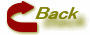 砥石（ホィール）の種類を選定するには最低次の５要素を決める必要があります。■１．と粒(グレーン)：加工物を削る刃物に相当します。(１)一般砥石　　　
　と粒には、一般研削砥石と呼ばれる、アルミナ質を主体とするものと、炭化ケイ素質を主体とするものがあります。(２)ダイヤモンド・ＣＢＮ
　また、超と粒と呼ばれる、ダイヤモンド、ＣＢＮ（立方晶窒化ホウ素）があります。
　ダイヤモンドやＣＢＮ（立方晶窒化ホウ素）砥粒は超砥粒と呼ばれ、従来のＷＡ，ＧＣ砥石に比較し高価であるが、硬度が高く耐摩耗性にすぐれ、砥石交換回数が少なく、トータル的なコスト低減を実現します。
　
　これらの超砥粒の選定の目安としては、被削材の種類により以下のようになります。
①ダイヤモンド：鉄系以外の超硬材質の研削（超硬合金、セラミックス、サーメット等）
　Ｄ：天然ダイヤモンド　　
　ＳＤ：合成ダイヤモンド　　
　ＳＤＣ：金属被覆した合成ダイヤモンド
②ＣＢＮ：鉄系材質の研削（ＳＫＨ、ＳＫＤ、ＳＫＳ、ＳＵＳ材等）
　ＣＢＮ：立方晶窒化ホウ素
　ＣＢＮＣ：金属被覆した立方晶窒化ホウ素■２．粒度（グレーンサイズ）：と粒の大きさを表す単位です。
　砥粒のサイズを表す指標を粒度といいます。粒度は数字によって表され、数字の少ない方が砥粒のサイズが大きくなります。
①ダイヤモンド、ＣＢＮ共に同一規格になっております。
②粒度は面粗さに影響し、良好な面粗さを得たい場合、粒度は大きな数値となります。
　表示としては＃１７０と書き「１７０番」と呼びます。砥粒粒度規格比較表　FEPA:Federation of European Producers of Abrasive Products(１)粒度と最小コーナーＲ及び最小砥石幅の関係砥石の粒度別に最小コーナーＲ、最小砥石幅の可能範囲を示した表です。例えば… 最小砥石幅が０．４mm以下のツルーイングの場合には両面ドレッサーを使い、ダイヤモンドツールも先端の鋭いものを必ずご使用ください。 最小コーナーＲも、０．０５Ｒ以下の加工の場合には、砥石軸及び砥石フランジ面の振れが３μm以下でなければ難しいので、機械精度と砥石軸の精度、ドレッシング条件などに細心の注意が必要です。 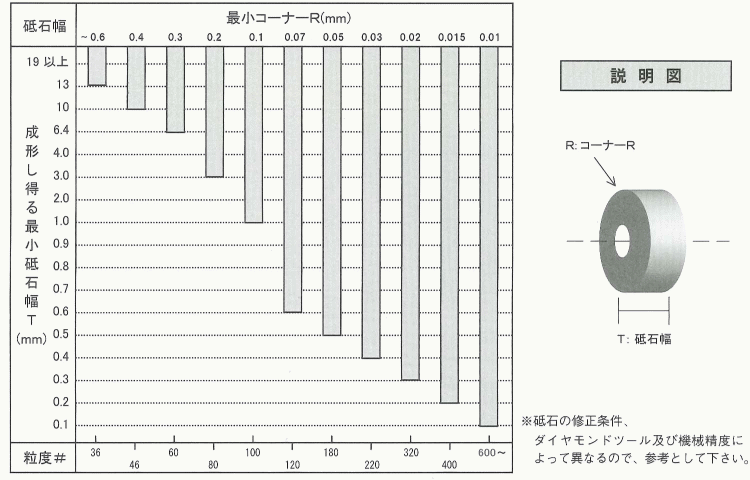 ■３．結合度（グレード）：結合剤がと粒を保持する強さを表します。　結合度は、アルファベット２６種類にわけて、その硬、軟を表します。　同じ結合剤によって作られている砥石では、同一容積の中にある結合剤の量が多ければ多いほどと粒とと粒を結びつけてる結合度は大きくなり、硬くなります。■４．組織（ストラクチャ）：砥石(ホィール)の中にしめると粒の容積割合を示します。
一定の容積の中にと粒が占める割合が多ければその組織は密であるといい、少なければ粗であるといいます。集中度（コンセントレーション）：ダイヤモンド・ＣＢＮホィールではと粒層中にと粒がどれだけ含まれているかを表す指標として集中度を用いる。砥粒率が容積％で２５％（４．４ｃｔ／ｃｍ３）を集中度１００と定義し、一般的には２０～２００の範囲で使用されます。■５．結合剤（ボンド）：と粒と、と粒を結合させ、砥石（ホィール）形状を維持し、研削抵抗に対しと粒を保持します。　（１）一般砥石用の結合剤の種類と特徴 　外周（平面・円筒）研削用一般砥石用ビトリファイド結合剤の種類と用途　 ＶＳＫ１ 　一般精密研削用　 Ｖ　　　　 一般研削用　 ＶＢＥ　　 一般精密研削用（２）超と粒（ダイヤモンド・ＣＢＮ）ホィール用の結合剤
　超と粒（ダイヤモンド・ＣＢＮ）ホィール用の結合剤としては、上記のビトリファイド、レジノイドの他、メタル（Ｍ）、電着（Ｐ）があります。 ＊弊社では、片桐製作所と共同で、「ＳＴＲＡＸ［ＵＴＥオリジナル］」ホィールを開発しております。
詳細は新着ニュース「ＵＴＥオリジナル超砥粒用ＢＶＫＵ」新ボンドのご紹介をご覧下さい。■結合度
各ボンドにより、軟め（Ｓ）、普通（Ｍ）、硬め（Ｈ）とあります。■角度及び先端強度先端強度の点では角度の大きい方(鈍角)が良く、中心軸に垂直な方向の荷重には強く、平行な方向の荷重には弱い。 (１５０Dｘ７Ｗｘ１ｘ１５°　１B９片刃　ＤＩＡ、UＭHPボンドの先端平均基準(CBN＝上記＋0.01))
■仕上げ面
研削条件により仕上面に相当の違いが出て来ます。例えば、横送りを小さくすると数段の良い面が得られます。(＃２００UＭHR＝０.５S/１mm/min　自動送り)
粗さ表示以内に入る粒度(ホィール)が数種あり、どれを使用するかは研削能率、精度、外観により決定して下さい。 (被削材＝Ｖ種、周速＝2,800m/min、ストローク＝60回/分、軸送り1.0mm/min　自動送り)
■切り込み
切り込み量は、粗研削、仕上研削でそれぞれ異なり、ホィールの寿命に大きく影響しますが、下表に示す量が経済的な切り込み量です。 
■加工溝寸法
加工溝寸法は、ホィール寸法より下記の値だけ溝幅が広くなります。 ■先端寿命
先端寿命は、回転数、ストローク数、切込み量、送り速度及びワーク材種との関係で大きく変わります。

■修理（再研磨）
先端維持のため早めにお出し下さい。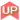 